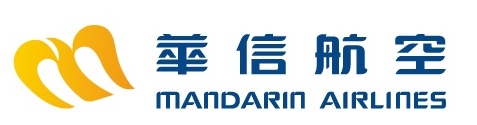 公司行號B2B團體系統申請單公司行號B2B團體系統申請單公司行號B2B團體系統申請單標示*號為必填欄位                                      申請日期    年    月     日          標示*號為必填欄位                                      申請日期    年    月     日          標示*號為必填欄位                                      申請日期    年    月     日          標示*號為必填欄位                                      申請日期    年    月     日          公司基本資料公司基本資料*公司名稱*公司名稱(中文)(英文)*統一編號*統一編號公司章*地址*地址*聯絡人*聯絡人*電子信箱*電子信箱*公司電話*公司電話*公司帳戶帳號(退款使用)*公司帳戶帳號(退款使用)AE業務代表簽名AE業務代表簽名主管簽章AE財務部控管人員簽名AE財務部控管人員簽名注意事項: 1.甲方(貴公司)應依甲方購票需求自行匯款至乙方(華信航空)指定之銀行帳戶以作為甲方於執行網路上購票之票款額度。合約效期以申請日起兩年為限。2.甲方有義務於執行網路代售機票前，仔細閱讀網路機票之各種票種規定及訂位須知（含訂票、退票、換票規定）；如有因未仔細閱讀票種規定及訂位須知，或因未將票種規定及訂位須知詳實轉告旅客所衍生之任何購買糾紛，概由甲方負完全責任。3.甲方得依旅客要求代為訂位訂機票，如因甲方故意或過失延誤旅客行程或 造成其他糾紛時，由甲方負完全責任。4.甲方有義務要對乙方所給予之網路帳號及密碼保密，如有因洩露帳號或密碼而造成金錢及權利損失，概由甲方負責。5.甲方需全權負責管理甲方公司內部的密碼帳號；如有甲方內部員工離調職或盜用而帳號未由甲方取消，造成任何權利或金錢上損失，概由甲方負責。      6.甲、乙雙方同意，網路訂票得依照網路各票種規定接受旅客退票辦理退、換事宜。7.若於機票銷售後產生退票，乙方有權向甲方收回退票部份銷售之佣金；並酌收手續費。注意事項: 1.甲方(貴公司)應依甲方購票需求自行匯款至乙方(華信航空)指定之銀行帳戶以作為甲方於執行網路上購票之票款額度。合約效期以申請日起兩年為限。2.甲方有義務於執行網路代售機票前，仔細閱讀網路機票之各種票種規定及訂位須知（含訂票、退票、換票規定）；如有因未仔細閱讀票種規定及訂位須知，或因未將票種規定及訂位須知詳實轉告旅客所衍生之任何購買糾紛，概由甲方負完全責任。3.甲方得依旅客要求代為訂位訂機票，如因甲方故意或過失延誤旅客行程或 造成其他糾紛時，由甲方負完全責任。4.甲方有義務要對乙方所給予之網路帳號及密碼保密，如有因洩露帳號或密碼而造成金錢及權利損失，概由甲方負責。5.甲方需全權負責管理甲方公司內部的密碼帳號；如有甲方內部員工離調職或盜用而帳號未由甲方取消，造成任何權利或金錢上損失，概由甲方負責。      6.甲、乙雙方同意，網路訂票得依照網路各票種規定接受旅客退票辦理退、換事宜。7.若於機票銷售後產生退票，乙方有權向甲方收回退票部份銷售之佣金；並酌收手續費。注意事項: 1.甲方(貴公司)應依甲方購票需求自行匯款至乙方(華信航空)指定之銀行帳戶以作為甲方於執行網路上購票之票款額度。合約效期以申請日起兩年為限。2.甲方有義務於執行網路代售機票前，仔細閱讀網路機票之各種票種規定及訂位須知（含訂票、退票、換票規定）；如有因未仔細閱讀票種規定及訂位須知，或因未將票種規定及訂位須知詳實轉告旅客所衍生之任何購買糾紛，概由甲方負完全責任。3.甲方得依旅客要求代為訂位訂機票，如因甲方故意或過失延誤旅客行程或 造成其他糾紛時，由甲方負完全責任。4.甲方有義務要對乙方所給予之網路帳號及密碼保密，如有因洩露帳號或密碼而造成金錢及權利損失，概由甲方負責。5.甲方需全權負責管理甲方公司內部的密碼帳號；如有甲方內部員工離調職或盜用而帳號未由甲方取消，造成任何權利或金錢上損失，概由甲方負責。      6.甲、乙雙方同意，網路訂票得依照網路各票種規定接受旅客退票辦理退、換事宜。7.若於機票銷售後產生退票，乙方有權向甲方收回退票部份銷售之佣金；並酌收手續費。注意事項: 1.甲方(貴公司)應依甲方購票需求自行匯款至乙方(華信航空)指定之銀行帳戶以作為甲方於執行網路上購票之票款額度。合約效期以申請日起兩年為限。2.甲方有義務於執行網路代售機票前，仔細閱讀網路機票之各種票種規定及訂位須知（含訂票、退票、換票規定）；如有因未仔細閱讀票種規定及訂位須知，或因未將票種規定及訂位須知詳實轉告旅客所衍生之任何購買糾紛，概由甲方負完全責任。3.甲方得依旅客要求代為訂位訂機票，如因甲方故意或過失延誤旅客行程或 造成其他糾紛時，由甲方負完全責任。4.甲方有義務要對乙方所給予之網路帳號及密碼保密，如有因洩露帳號或密碼而造成金錢及權利損失，概由甲方負責。5.甲方需全權負責管理甲方公司內部的密碼帳號；如有甲方內部員工離調職或盜用而帳號未由甲方取消，造成任何權利或金錢上損失，概由甲方負責。      6.甲、乙雙方同意，網路訂票得依照網路各票種規定接受旅客退票辦理退、換事宜。7.若於機票銷售後產生退票，乙方有權向甲方收回退票部份銷售之佣金；並酌收手續費。